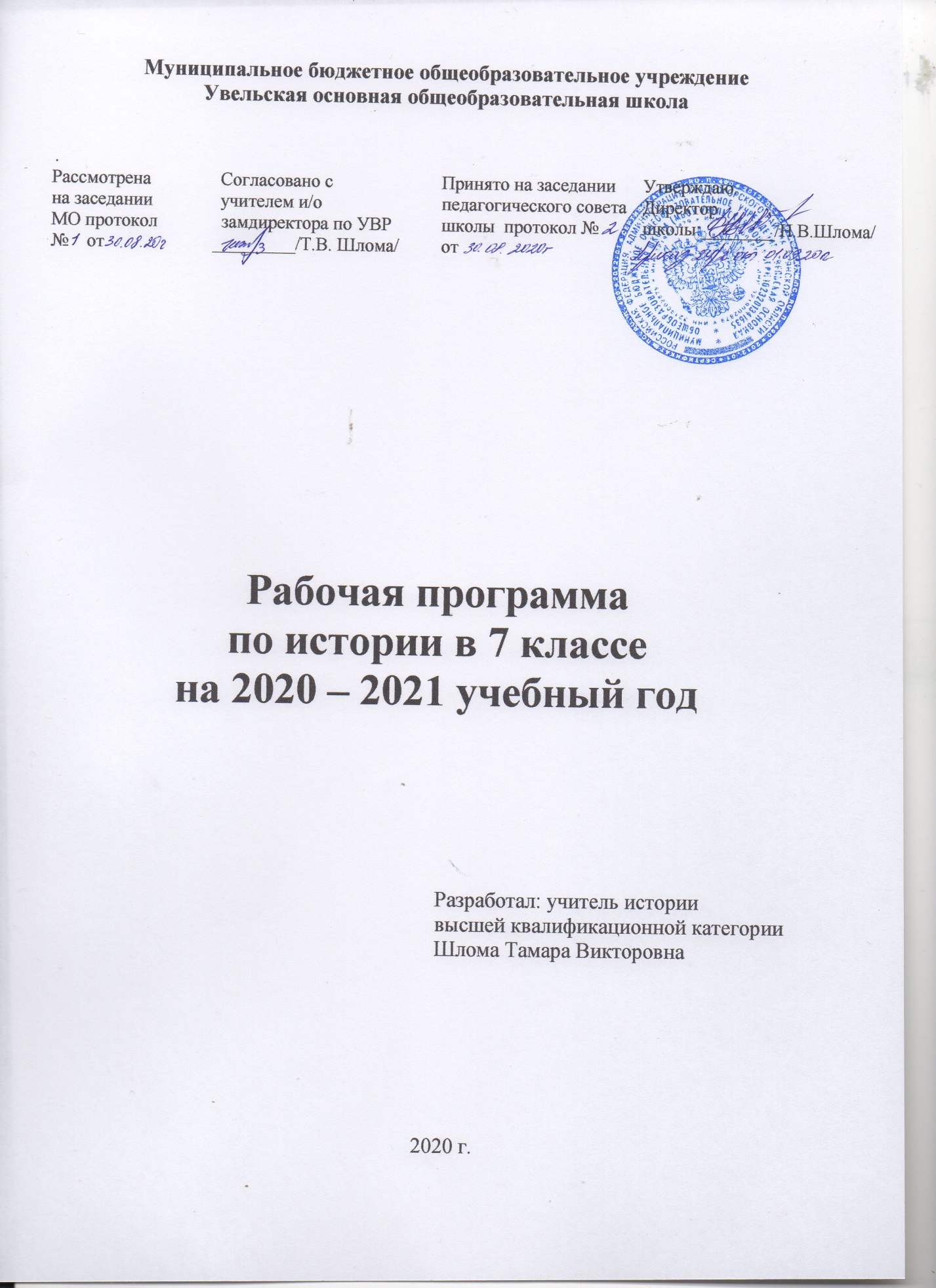 I.Пояснительная записка.Рабочая программа по истории ориентирована на учащихся 7 класса  и реализуется на основе следующих документов: Федерального государственного образовательного стандарта основного общего образования (приказ  Минобрнауки России от 17 декабря 2010 г. № 1897);Всеобщая история. Рабочие программы. Предметная линия учебников А.А. Вигасина- О.С. Сороко-Цюпы.. 5—9 классы. Пособие для учителей общеобразоват. организаций. М.:-Просвещение, 2014 г.;История России.6-10 классы: рабочая программа/ И. Л. Андреев, О. В. Волобуев, Л. М. Ляшенко и др.-М.: Дрофа, 2016 г;Базисного учебного  плана общеобразовательных учреждений Брянской области на 2020-2021 учебный год;Учебного плана  МБОУ Увельская ООШ.Рабочая программа ориентирована на использование УМК:1.  Учебник А. Я. Юдовской, П. А. Баранова, Л. М. Ванюшкиной «Новая история. 1500—1800» М.: Просвещение, 2017 г.2.Андреев И.Л., Фёдоров И.Н., Амосова И.В.  История России: XVI- конец XVII в. 7 кл. – М.: Дрофа, 2018 г..Цели:Образование, формирование у учащегося целостной картины российской и мировой истории, учитывающей взаимосвязь всех ее этапов, их значимость для понимания современного места и роли России в мире, важность вклада каждого народа, его культуры в общую историю страны и мировую историю, формирование личностной позиции по основным этапам развития российского государства и общества, а также современного образа России. Развитие школьника и воспитание личности, способной к самоидентификации и определению своих ценностных приоритетов на основе осмысления исторического опыта своей страны и человечества в целом. Задачи:1. Приобретение знаний об историческом пути России с древности до наших дней в единстве общего, особенного и единичного, конкретных фактов и целостной картины исторического процесса; знаний о важнейших событиях, процессах отечественной и всемирной истории в их взаимосвязи и хронологической последовательности.2.Овладение элементарными методами исторического познания, умениями работать с различными источниками исторической информации.3.Воспитание в духе патриотизма, уважения к своему Отечеству – многонациональному Российскому государству, в соответствии с идеями взаимопонимания, толерантности и мира между людьми и народами, в духе демократических ценностей современного общества.Учебный предмет «История» относится к предметной области « Общественно-научные предметы». Учебный план на изучение истории в 7 классе основной школы отводит 68 часов (2  часа в неделю). Предмет «История» в 7  классе включает два курса: история Нового времени (1500-1800гг) – 28 часов и истории России – 40 часов (согласно Примерной программы основного общего образования по истории). Предполагается последовательное изучение двух курсов. Резервное время в количестве 2 часов по истории России отводится на проведение экскурсий по рекомендациям в авторской программе. II.Планируемые  результаты освоения учебного предмета.             В соответствии с требованиями федерального государственного образовательного стандарта основного общего образования 2010 г. (ФГОС) содержание и методический аппарат учебника должны быть направлены на получение личностных, метапредметных и предметных образовательных результатов.Серьезное внимание уделено достижению личностных результатов, т.е. системе ценностных отношений обучающихся: к себе, другим участникам образовательного процесса или к самому образовательному процессу. Таким образом, усиливаются общекультурная направленность общего образования, универсализация и интеграция знаний.К важнейшим личностным результатам изучения истории в основной школе относятся следующие убеждения и качества: - осознание своей идентичности как гражданина страны, члена семьи, этнической и религиозной группы, локальной и региональной общности; - освоение гуманистических традиций и ценностей современного общества, уважение прав и свобод человека; - осмысление социально-нравственного опыта предшествующих поколений, способность к определению своей позиции и ответственному поведению в современном обществе; - понимание культурного многообразия мира, уважение к культуре своего и других народов, толерантность.- воспитание личной гражданской идентичности, патриотизма, уважения к Отечеству как к многонациональному и мультикультурному образованию;- развитие личностных и духовных качеств, позволяющих уважительно и доброжелательно относится к другим людям, их мнению, мировоззрению, культуре, языку, гражданской позиции, истории, культуре;- формирование толерантного отношения к религии, традициям, языку и ценностям народов России.Метапредметные результаты изучения истории в основной школе выражаются в следующих качествах: - способность сознательно организовывать и регулировать свою деятельность — учебную, общественную и др.; - владение умениями работать с учебной и внешкольной информацией (анализировать и обобщать факты, составлять простой и развернутый план, тезисы, конспект, формулировать и обосновывать выводы и т. д.), использовать современные источники информации, в том числе материалы на электронных носителях; - способность решать творческие задачи, представлять результаты своей деятельности в различных формах (сообщение, эссе, презентация, реферат и др.); - готовность к сотрудничеству с соучениками, коллективной работе, освоение основ межкультурного взаимодействия в школе и социальном окружении и др.- освоение обучающимися способов деятельности, применимых как в рамках образовательного процесса, так и в реальной жизни ;- развитие умений искать, анализировать, сопоставлять и оценивать содержащуюся в различных источниках информацию о событиях и явлениях прошлого и настоящего;- умение формулировать, аргументировать и отстаивать свое мнение, использовать информационно-коммуникационные технологии;- формирование коммуникативной компетентности в общении и сотрудничестве в процессе образовательной, творческой и других видов деятельности- умение формировать и осваивать универсальные учебные действия, ставить для себя новые задачи в познавательной деятельности;Предметные результаты изучения истории учащимися 5—9 классов включают: - овладение целостными представлениями об историческом пути народов своей страны и человечества как необходимой основой для миропонимания и познания современного общества; - способность применять понятийный аппарат исторического знания и приемы исторического анализа для раскрытия сущности и значения событий и явлений прошлого и современности;- умения изучать и систематизировать информацию из различных исторических и современных источников, раскрывая ее социальную принадлежность и познавательную ценность; - расширение опыта оценочной деятельности на основе осмысления жизни и деяний личностей и народов в истории своей страны и человечества в целом; - готовность применять исторические знания для выявления и сохранения исторических и культурных памятников своей страны и мира.- усвоение системы исторических знаний, гуманистических и демократических ценностей, идей мира и взаимопонимания;- расширение элементов социального опыта, опыта творческой деятельности;- приобретение опыта историко-культурного и цивилизационного подхода к оценке различных явлений;- освоение приемов установления причинно-следственных связей.III.Содержание учебного предмета.История нового времени,1500-1800  (28 ч)Раздел I.  МИР  В  НАЧАЛЕ  НОВОГО  ВРЕМЕНИ.
ВЕЛИКИЕ  ГЕОГРАФИЧЕСКИЕ  ОТКРЫТИЯ.  ВОЗРОЖДЕНИЕ. 
РЕФОРМАЦИЯ ( 20 ч)Что изучает новая история. Понятие «Новое время». Хронологические границы и этапы Нового времени. Человек Нового времени, его отличия от человека средневекового. Запад и Восток: особенности общественного устройства и экономического развития.Новые изобретения и усовершенствования. Источники энергии. Книгопечатание. Новое в военном деле и судостроении. Географические представления. Почему манили новые земли. Испания и Португалия ищут новые морские пути на Восток. Энрике Мореплаватель. Открытие ближней Атлантики. Васко да Гама. Вокруг Африки в Индию.Путешествие Христофора Колумба. Открытие нового материка — встреча миров. Америго Веспуччи о Новом Свете.Фернан Магеллан. Первое кругосветное путешествие.Западноевропейская колонизация «новых» земель. Испанцы и португальцы в Новом Свете.Значение Великих географических открытий. Изменение старых географических представлений о мире. Начало складывания мирового рынка. Заморское золото и европейская революция цен.Усиление королевской власти. Понятие «абсолютизм». Значение абсолютизма для социального, экономического, политического и культурного развития. Короли и парламенты. Судебная и местная власть под контролем короля. Общество и личность в условиях абсолютизма. Короли и церковь. «Монарх — помазанник Божий». Создание национальных государств. Генрих VIII Тюдор, Елизавета Тюдор, Яков I Стюарт, Людовик XIV Бурбон.Дух предпринимательства преобразует экономику. Рост городов и торговли. Мировая торговля. Банки, биржи и торговые компании. Переход от ремесла к мануфактуре. Наемный труд. Причины возникновения и развития мануфактур. Мануфактура — капиталистическое предприятие. Рождение капитализма.Социальные слои европейского общества, их отличительные черты. Буржуазия эпохи Нового времени. Новое дворянство. Рост числа лиц, работающих по найму. Бродяжничество. Законы о нищих.Европейское население и основные черты повседневной жизни. Главные беды европейского населения — эпидемии, голод и войны. Продолжительность жизни. Личная гигиена. Изменения в структуре питания. «Скажи мне, что ты ешь, и я скажу тебе, кто ты есть». Менялись эпохи — менялась мода. Костюм — «визитная карточка» человека. Европейский город Нового времени, его роль в культурной жизни общества.От Средневековья — к Возрождению. Эпоха Возрождения и ее характерные черты. Рождение гуманизма.Первые утопии. Томас Мор и его представления о совершенном государстве. Франсуа Рабле и его герои. Творчество Уильяма Шекспира, Мигеля Сервантеса — гимн человеку Нового времени. Музыкальное искусство в Западной Европе. Развитие светской музыкальной культуры.Новые тенденции в изобразительном искусстве. «Титаны Возрождения»: Леонардо да Винчи, Микеланджело Буонаротти, Рафаэль Санти (факты биографии, главные произведения). Особенности искусства Испании и Голландии XVII в. Искусство Северного Возрождения*.Развитие науки в XVI—XVII вв. и ее влияние на технический прогресс и самосознание человека. Разрушение средневекового представления о Вселенной. «Земля вращается вокруг Солнца и вокруг своей оси» — ядро учения Николая Коперника. Джордано Бруно о бесконечности и вечности Вселенной. Важнейшие открытия Галилео Галилея. Создание Исааком Ньютоном новой картины мира. Уильям Гарвей о строении человеческого организма*. Фрэнсис Бэкон и Ренэ Декарт — основоположники философии Нового времени. Учение Джона Локка о «естественных» правах человека и разделении властей.Реформация — борьба за переустройство церкви. Причины Реформации и ее распространение в Европе. Мартин Лютер: человек и общественный деятель. Основные положения его учения. Лютеранская церковь. Протестантизм. Томас Мюнцер — вождь народной Реформации. Крестьянская война в Германии: причины, основные события, значение.Учение и церковь Жана Кальвина. Борьба католической церкви против Реформации. Игнатий Лойола и орден иезуитов.Королевская власть и реформация в Англии. Генрих VIII — «религиозный реформатор». Англиканская церковь. Елизавета I — «верховная правительница церковных и светских дел». Укрепление могущества Англии при Елизавете I.Религиозные войны и абсолютная монархия во Франции. Борьба между католиками и гугенотами. Варфоломеевская ночь. Война трех Генрихов. Генрих IV Бурбон — «король, спасший Францию». Нантский эдикт. Реформы Ришелье. Ришелье как человек и политик. Франция — сильнейшее государство на европейском континенте.Раздел II. ПЕРВЫЕ РЕВОЛЮЦИИ НОВОГО ВРЕМЕНИ.
МЕЖДУНАРОДНЫЕ  ОТНОШЕНИЯ  (БОРЬБА  ЗА  ПЕРВЕНСТВО
В  ЕВРОПЕ  И  В  КОЛОНИЯХ) ( 7 ч )Нидерланды — «жемчужина в короне Габсбургов». Особенности экономического и политического развития Нидерландов в XVI в. Экономические и религиозные противоречия с Испанией. «Кровавые» указы против кальвинистов. Начало освободительной войны. Террор Альбы. Вильгельм Оранский. Лесные и морские гёзы. Утрехтская уния. Рождение республики. Голландская республика — самая экономически развитая страна в Европе в Новое время.Англия в первой половине XVII в. Пуританская этика и образ жизни*. Преследование пуритан. Причины революции. Карл I Стюарт. Борьба короля с парламентом. Начало революции. Долгий парламент. Гражданская война. Парламент против короля. Оливер Кромвель и создание революционной армии. Битва при Нейзби. Первые реформы парламента. Казнь короля и установление республики; внутренние и международные последствия. Реставрация Стюартов. «Славная революция» . и рождение парламентской монархии. Права личности и парламентская система в Англии — создание условий для развития индустриального общества.Причины международных конфликтов в XVI—XVIII вв. Тридцатилетняя война — первая общеевропейская война. Причины и начало войны. Основные военные действия. Альбрехт Валленштейн* и его военная «система». Организация европейских армий и их вооружение. Вступление в войну Швеции. Густав II Адольф — крупнейший полководец и создатель новой военной системы. Окончание войны и ее итоги. Условия и значение Вестфальского мира. Последствия войны для европейского населения.Война за испанское наследство — война за династические интересы и за владение колониями.Семилетняя война, ее участники и значение.Последствия европейских войн для дальнейшего развития международных отношений.Обобщающий урок по курсу «История Нового времени 1500-1800 гг.» - 1 часИСТОРИЯ РОССИИ – 40 часов (Россия на рубеже XVI—конец ХVII века)Введение – 1 часГлава 1. Создание Московского царства (11 часов)Завершение объединения русских земель вокруг Москвы: присоединение Псковской, Смоленской, Рязанской земель. Отмирание удельной системы. Укрепление великокняжеской власти. Внутренняя и внешняя политика Ивана III. Внешняя политика Московского княжества в первой трети XVI в.: война с Великим княжеством Литовским, отношения с Крымским и Казанским ханствами, посольства в европейские государства. Регентство Елены Глинской. Сопротивление удельных князей великокняжеской власти. Мятеж князя Андрея Старицкого.   Реформы Елены Глинской. Период боярского правления. Борьба за власть между боярскими кланами Шуйских, Бельских и Глинских. Губная реформа. Московское восстание 1547 г. Ереси Матвея Башкина и Феодосия Косого.Правление Ивана IV. Реформы середины XVI в. «Избранная рада»: ее состав и значение. Появление Земских соборов. Дискуссии о характере народного представительства. Отмена кормлений. Система налогообложения. Судебник 1550 г. Стоглавый собор. Земская реформа, формирование органов местного самоуправления..Внешняя политика России в XVI в. Создание стрелецких полков и «Уложения о службе». Присоединение Казанского и Астраханского ханств. Значение включения Среднего и Нижнего Поволжья в состав Российского государства. Войны с Крымским ханством. Набег Девлет-Гирея 1571 г. и сожжение Москвы. Битва при Молодях. Ливонская война: причины и характер. Ликвидация Ливонского ордена. Причины и результаты поражения России в Ливонской войне. Поход Ермака Тимофеевича на Сибирское ханство. Начало присоединения к России Западной Сибири. 19Россия в конце XVI в. Опричнина, дискуссия о ее причинах и характере. Опричный террор. Разгром Новгорода и Пскова. Московские казни 1570 г. Результаты и последствия опричнины. Противоречивость личности Ивана Грозного и проводимых им преобразований. Цена реформ.  Расширение территории России в годы правления Ивана Грозного.Внутриполитическое положение в стране после смерти Ивана Васильевича. Царь Фёдор Иоаннович. Развитие русской культуры в XVI в. Борьба за власть. Учреждение патриаршества.Избрание на царство Бориса Годунова. Обострение социальных противоречий. Международная политика. Тявзинский мирный договор со Швецией, восстановление позиций России в Прибалтике. Противостояние с Крымским ханством. Отражение набега Гази-Гирея в 1591 г. Строительство российских крепостей и засечных черт. Продолжение закрепощения крестьянства, указ об «урочных летах». Пресечение царской династии Рюриковичей.Торговые и культурные связи со странами Западной Европы.Глава 2. Смута в России (5 часов)Причины, суть, участники, последствия Смутного времени. Самозванцы и самозванство. Личность Лжедмитрия I и его политика. Его внутренняя и внешняя политика. Восстание 1606 г. и убийство самозванца.Боярский царь Василий Шуйский. Восстание Ивана Болотникова. Перерастание внутреннего кризиса в гражданскую войну. Лжедмитрий II. Вторжение на территорию России польско-литовских отрядов. Тушинский лагерь самозванца под Москвой. Оборона Троице-Сергиева монастыря. Выборгский договор между Россией и Швецией. Поход войска М. В. Скопина-Шуйскогои Я.-П. Делагарди и распад тушинского лагеря. Открытое вступление в войну против России Речи Посполитой. Оборона Смоленска.Свержение Василия Шуйского и переход власти к Семибоярщине. Договор об избрании на престол польского принца Владислава и вступление польско-литовского гарнизона в Москву. Подъем национально-освободительного движения. Патриарх Гермоген. Московское восстание 1611 г. и сожжение города оккупантами. Первое и второе ополчения. Захват Новгорода шведскими войсками. «Совет всей земли». Освобождение Москвы в 1612 г.Земский собор 1613 г. и его роль в укреплении государственности. Избрание на царство Михаила Федоровича Романова. Борьба с казачьими выступлениями против центральной власти. Столбовский мир со Швецией, утрата выхода к Балтийскому морю. Продолжение войны с Речью Посполитой. Поход принца Владислава на Москву. Заключение Деулинского перемирия с Речью Посполитой. Итоги и последствия Смутного времени. Начало царствования династии Романовых.Глава 3. «Богатырский век» (5 часов)Россия при первых Романовых.: усиление самодержавной власти. Оформление сословного строя. Окончательное закрепощение крестьян. Основные категории городского населения.Духовенство. Казачество. Усиление роли барщины и оброка. Рост товарно-денежных отношений. Развитие мелкотоварного производства. Царствование Михаила Федоровича. Восстановление экономического потенциала страны. Продолжение закрепощения крестьян. Земские соборы. Роль патриарха Филарета в управлении государством.Глава 4. «Бунташный век» (6 часов)Царь Алексей Михайлович. Укрепление самодержавия. Ослабление роли Боярской думы в управлении государством. Развитие приказного строя. Приказ Тайных дел. Усиление воеводской власти в уездах и постепенная ликвидация земского самоуправления. Затухание деятельности Земских соборов. Правительство Б. И. Морозова и И. Д. Милославского, итоги его деятельности. Царь Федор Алексеевич. Отмена местничества. Налоговая (податная) реформа.Экономическое развитие России в XVII в. Первые мануфактуры. Ярмарки. Укрепление внутренних торговых связей и развитие хозяйственной специализации регионов Российского государства. Торговый и Новоторговый уставы. Торговля с европейскими странами, Прибалтикой, Востоком.Социальная структура российского общества. Государев двор, служилый город, духовенство, торговые люди, посадское население, стрельцы, служилые иноземцы, казаки, крестьяне, холопы. Русская деревня в XVII в. Городские восстания середины XVII в. Соляной бунт в Москве. Псковско-Новгородское восстание. Усиление позиций дворянства.  Соборное уложение 1649 г. Юридическое оформление крепостного права и территория его распространения. Русский Север, Дон и Сибирь как регионы, свободные от крепостничества. Денежная реформа 1654 г. Медный бунт. Побеги крестьян на Дон и в Сибирь. Восстание под руководством Степана Разина.	Патриарх Никон. Раскол в Церкви. Протопоп Аввакум, формирование религиозной традиции старообрядчества. Церковный собор 1666—1667 гг.Глава 5. Россия на новых рубежах (4 часа)Внешняя политика России в XVII в. Возобновление дипломатических контактов со странами Европы и Азии после Смуты.  Смоленская война. Поляновский мир. Контакты с православным населением Речи Посполитой; противодействие полонизации, распространению католичества. Контакты с Запорожской Сечью. Восстание Богдана Хмельницкого. Переяславская рада. Вхождение Украины в состав России. Война между Россией и Речью Посполитой 1654—1667 гг. Андрусовское перемирие. Присоединение Левобережной Украины и Киева к России. Война между Россией и Речью Посполитой 1654—1667 гг. Андрусовское перемирие. Русско-шведская война 1656—1658 гг. и ее результаты. Русско-турецкие отношения. Конфликты с Османской империей. Русско-турецкая война 1676—1681 гг. Крымские походы. «Азовское осадное сидение». «Чигиринская война» и Бахчисарайский мирный договор. Отношения России со странами Западной Европы. Освоение Сибири и Дальнего Востока.Глава 6. В канун великих реформ(6 часов)Политика Федора Алексеевича Романова. Борьба за власть в конце XVII в. Регентство Софьи Алексеевны. Хованщина. Россия накануне петровского правления. Просвещение и образование.Развитие литературы, архитектуры, изобразительного искусства. Архитектура. Дворцово-храмовый ансамбль Соборной площади в Москве. Шатровый стиль в архитектуре. Антонио Солари, Алевиз Фрязин, Петрок Малой. Собор Покрова на Рву. Монастырские ансамбли (Кирилло-Белозерский, Соловецкий, Новый Иерусалим). Крепости (Китай-город, Смоленский, Казанский, Тобольский Астраханский, Ростовский кремли). Федор Конь. Приказ каменных дел. Деревянное зодчество.Изобразительное искусство. Симон Ушаков. Ярославская школа иконописи. Парсунная живопись. Летописание и начало книгопечатания. Лицевой свод. «Домострой». Переписка Ивана Грозного с князем Андреем Курбским. Публицистика Смутного времени. Усиление светского начала в российской культуре. Симеон Полоцкий. Немецкая слобода как проводник европейского культурного влияния. Посадская сатира XVII в.Развитие образования и научных знаний. Школы при Аптекарском и Посольском приказах. «Синопсис» Иннокентия Гизеля — первое учебное пособие по истории.Изменения в картине мира в XVI—XVII вв. и повседневная жизнь человека. Жилище и предметы быта. Семья и семейные отношения. Религия и суеверия. Синтез европейской и восточной культур в быте высших слоев населения страны.Резерв – 2 часаIV.Календарно-тематическое планирование по историив 7 классе на 2020-2021 учебный год.№  п/пТема урока, разделаКол-во часовДата проведенияДата проведения№  п/пТема урока, разделаКол-во часовПлан.Фактич.История Нового времени, 1500-1800.28Глава I.Мир в начале Нового времени. Великие географические открытия. Возрождения. Реформация.201.Введение. От Средневековья к Новому времени. 12.Технические открытия и выход к Мировому океану.13.Встреча миров. Великие географические открытия и их последствия.14.Усиление королевской власти в ХVI-ХVII вв. Абсолютизм в Европе.15.Усиление королевской власти в ХVI-ХVII вв. Абсолютизм в Европе.16.Дух предпринимательства преобразует экономику.17.Европейское общество в раннее Новое время. 18.Повседневная жизнь.Проект: « Модная Европа (XVI-XVII в).19.Великие гуманисты Европы.110.Мир художественной культуры Возрождения.111.Мир художественной культуры Возрождения.112.Рождение новой европейской науки.113.Начало Реформации в Европе. Обновление христианства.114.Начало Реформации в Европе. Обновление христианства.115.Распространение Реформации. Контрреформация. 116.Распространение Реформации. Контрреформация.117.Королевская власть и Реформация в Англии. Борьба за господство на морях.118.Королевская власть и Реформация в Англии. Борьба за господство на морях.119.Религиозные войны и укрепление абсолютной монархии во Франции.120.Подведем итоги: «Мир в начале Нового времени. Великие географические открытия. Возрождения. Реформация.»1Глава II.Первые революции Нового времени. Международные отношения (борьба за первенство в Европе и в колониях).721.Освободительная война в Нидерландах. Рождение Республики Соединённых провинций.122.Освободительная война в Нидерландах. Рождение Республики Соединённых провинций.123.Парламент против короля. Революция в Англии.124.Путь к парламентской монархии.125.Международные отношения в XVI-XVIII вв.126.Международные отношения в XVI-XVIII вв.Проект: « Литературные произведения как исторический источник»127.Подведем итоги: «Первые революции Нового времени. Международные отношения (борьба за первенство в Европе и в колониях).»1Заключение.128.Итоговое тестирование.1История России:XVI-конец XVII в.40Введение129.Введение.1Глава I.Создание Московского царства1130.Василий III и его время.131.Василий III и его время.132.Русское государство и общество: трудности роста.133.Начало реформ. Избранная рада.134.Строительство царства.135.Строительство царства.136.Внешняя политика Ивана IV.137.Опричнина. Итоги правления Ивана IV.138.Опричнина. Итоги правления Ивана IV.139.Русская культура в XVI  веке.140.Повторение «Создание Московского царства».Проект: «Поход Ермака в Сибирь».1Глава II.Смута в России.541.Кризис власти на рубеже XVI-XVII веков.142.Начало Смуты. Самозванец на престоле.143.Разгар Смуты. Власть и народ.144.Окончание Смуты. Новая династия.145.Повторение « Смута в России».Проект: «Правители Смутного времени».1Глава III.  «Богатырский век».646.Социально-экономическое развитие России в XVII веке.147.Сословия XVII века: «верхи» общества.148.Сословия XVII века: «низы» общества.149.Экскурсия № 1 «Посещение мест исторических событий».150.Государственное устройство России в XVII веке.151.Повторение ««Богатырский век»».Проект: « Жизнь русского города XVIIв.»1Глава IV. «Бунташный век»652.Внутренняя политика  царя Алексея Михайловича.153.Формирование абсолютизма.154.Церковный раскол.155.Церковный раскол.156.Народный ответ.157.Повторение « Бунташный век».Проект: «Походы Стапана Разина».1Глава V.Россия на новых рубежах.458.Внешняя политика России в XVII веке.159.Внешняя политика России в XVII веке.160.Освоение Сибири и Дальнего Востока.161.Повторение «Россия на новых рубежах».Проект: «Первооткрыватели Сибири-особая страница Великих географических открытий».1Глава VI.В канун великих реформ.762.Политика Фёдора Алексеевича Романова.163.Борьба за власть в конце XVII века.164.Культура России  XVII в.165.Экскурсия № 2: «Посещение памятников истории и культуры».166.Мир человека XVII в.167.Повторение « В канун великих реформ».Проект: «Культура моего региона в XVII в. как часть культуры Российского государства.168.Итоговое тестирование.1